ПРОГРАММАКейс - чемпионата  общественных инициатив  «ПАРтнеры»Дата проведения: 30.04.2022 г. в 1100Место проведения: МБУК «Дворец культуры «ГознакаСпикеры: Алексей Курносов, Денис Самойлов, 
Рукавишникова Светлана Геннадьевна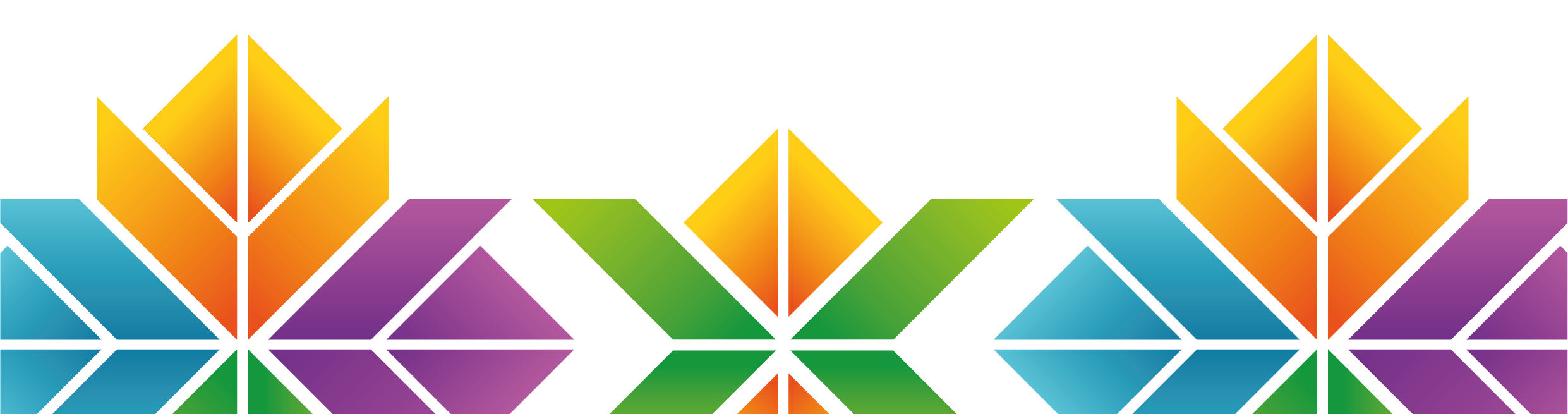 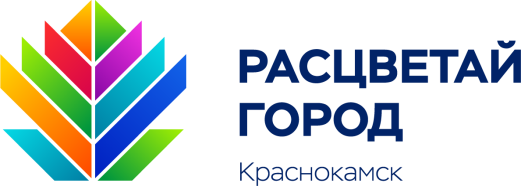 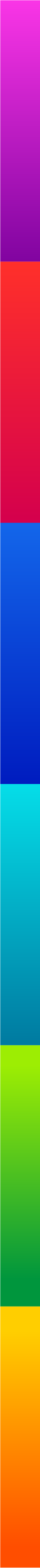 ВремяНаименование мероприятия11.00-11.151. Презентация проекта  «Расцвета, город!»:- кейс-чемпионат  общественных инициатив «ПАРтнеры» (цели и  задачи мероприятия);- мероприятия летнего сезона 2022 г. (Марафон общественных организаций "Соседи" в рамках Всемирного дня соседей», творческий конкурс "РасКРУТка", Цветочный челендж) 11.15-11.30Знакомство  Творческая визитка команд ТОСов и инициативных групп11.30-13.00Кейс-лаборатория:- как  решаются кейсы;- основные особенности организации мероприятий, поиск партнеров и ресурсов при проведении мероприятий;- кейс - технологии в организации мероприятий;- форматы проведения мероприятий;- конструктор мероприятий13.00-13.15Перерыв. Кофе пауза13.15-14.15Решение кейса по разработке мероприятия14.15 –14.45Командный баттл, защита проектов. 14.45-15.00Подведение итогов. Обратная связь. 